АДМИНИСТРАЦИЯ  СПАССКОГО СЕЛЬСОВЕТА                                  САРАКТАШСКОГО РАЙОНА ОРЕНБУРГСКОЙ ОБЛАСТИП О С Т А Н О В Л Е Н И Е ________________________________________________________________________________________04.02.2019г	                                    с. Спасское                      № 9-п         В соответствии с п. 3 ст. 9 Федерального закона от 12.01.1996 года                № 8-ФЗ «О погребении и похоронном деле», Федеральным законом от               06.10.2003 года № 131-ФЗ «Об общих принципах организации местного самоуправления в Российской Федерации», на основании Положения «Об  утверждении Положения о содержании мест захоронений  и организации ритуальных услуг на территории муниципального образования Спасский сельсовет  Саракташского района Оренбургской области» , утверждённого решением Совета депутатов Спасского сельсовета от 17.01.2018 № 100:Установить с 01.02.2019 года на территории муниципального образования Спасский сельсовет Саракташского района Оренбургской области стоимость услуг, предоставляемых согласно  гарантированному  перечню   услуг по погребению умерших,  в размере 6838,44 рублей согласно приложению.Настоящее постановление вступает в силу момента его опубликования и распространяется на  правоотношения, возникшие с 01 февраля 2019 года.Данное постановление подлежит опубликованию путём размещения на официальном сайте администрации Спасского сельсовета.Контроль за исполнением постановления оставляю за собой.Глава  администрации							В.А.СпицинРазослано: Управлению Пенсионного фонда России в Саракташском районе Оренбургской области, Оренбургскому региональному отделению Фонда социального страхования,  прокурору районаПриложениек постановлению  администрацииСпасского  сельсовета от 04.02.2019 № 9-пСтоимость гарантированного перечняуслуг по погребению  согласно Федеральному закону от 12.01.1996 № 8-ФЗ «О погребении и похоронном деле» на 2019 год______________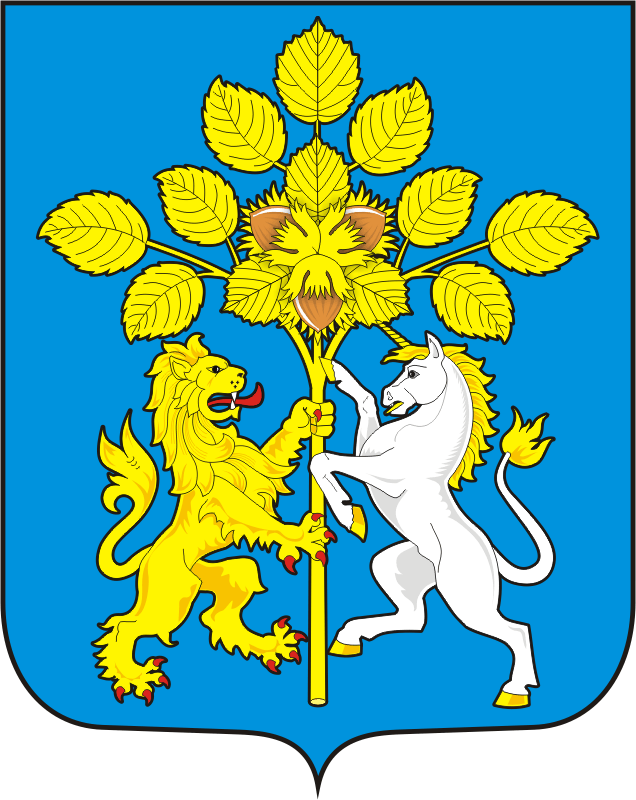 Об установлении стоимости услуг по погребению на территории муниципального образования Спасский сельсовет Саракташского района Оренбургской области на 2019 год№п/пНаименование услугСтоимость (рублей)с 01.02.2019г.1Оформление документов, необходимых для погребения210,002Предоставление и доставка гроба и других предметов, необходимых для погребения1900,003Перевозка тела (останков) умершего на кладбище630,004Погребение4098,445Итого6 838,44СогласованоСогласованоГлава администрации муниципального образования Спасский сельсовет Саракташского района Оренбургской области__________________ В.А.Спицин М.П.Заместитель   управляющегоОПФР по Оренбургской области____________      М.П.